En este documento encontrarás:Información necesaria que tienen que llevar los TFM para poder ser depositados en E-prints Complutense.Formulario que debe remitirse firmado a la coordinadora del máster (carta escaneada al mail pandrade@ucm.es). Información necesaria que tienen que llevar los TFM para poder ser depositados en E-prints Complutense.Con el fin de permitir la indexación y el proceso de búsqueda dentro de las bases de datos, el TFM debe incorporar:En la portada, el título del trabajo en castellano y en inglésEn las dos primeras hojas: una lista de no más de 10 palabras clave en inglésesa misma lista en castellanoun resumen en inglés de media páginaese mismo resumen en castellanoSe deberá entregar una hoja con la siguiente autorización de difusión en la que se especificará si se quiere establecer un embargo de acceso al documento, es decir, un plazo de tiempo durante el que no se podrá acceder al texto completo del trabajo, firmada por el alumno y por el tutor del trabajo. Está hoja se entregará o enviará por correo electrónico, separada del pdf del TFM, a la biblioteca de Filología para su archivo.2.Formulario que debe remitirse firmado a la coordinadora del máster (carta escaneada al mail pandrade@ucm.es). 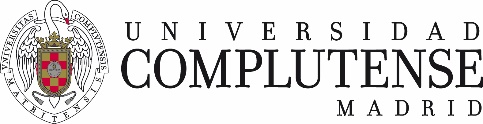 AUTORIZACIÓN PARA LA DIFUSIÓN DEL TRABAJO FIN DE MÁSTER Y SU DEPÓSITO EN EL REPOSITORIO INSTITUCIONAL E-PRINTS COMPLUTENSELos abajo firmantes, alumno/s y tutor/es del Trabajo Fin de Máster (TFM) en el Máster en …………………………………………………………………………………………de la Facultad de Filología, autorizan a la Universidad Complutense de Madrid (UCM) a difundir y utilizar con fines académicos, no comerciales y mencionando expresamente a su autor el Trabajo de Fin de Máster (TFM) cuyos datos se detallan a continuación. Así mismo autorizan a la Universidad Complutense de Madrid a que sea depositado en acceso abierto en el repositorio institucional con el objeto de incrementar la difusión, uso e impacto del TFM en Internet y garantizar su preservación y acceso a largo plazo. Periodo de embargo (opcional):6 meses12mesesTÍTULO del TFM: .......................................................................................................... …………………………………………………………………………………………………. Curso académico: 20….. / 20….. Nombre del Alumno/s: ………………………………………………………………………………………………… ………………………………………………………………………………………………… Tutor/es del TFM y departamento al que pertenece: ………………………………………………………………………………………………… ………………………………………………………………………………………………… …………………………………………………………………………………………………Firma del alumno/s 						Firma del tutor/es